3GPP TSG-RAN WG4 Meeting # 98-e 												R4-200XXXXElectronic Meeting, 25 Jan – 5 Feb., 2021Agenda item:			4.2.1Source:	Hisashi Onozawa (Nokia)Title:	Email discussion summary for [98e][102] NR_NewRAT_UE_RF_Part_1Document for:	InformationIntroductionRel-15 NR UE RF requirement maintenance for FR1 is handled in this email discussion thread.Topic #1: Reply LS on ambiguity in deciding TL,CTopic #2: Simultaneous TxRxTopic #3: Other individual contributionsTopic #1: Reply LS on ambiguity in deciding TL,CCompanies’ contributions summaryOpen issues summaryAll contributions are trying to fix the issue pointed out by LS R5-206676/R4-2100020. A way how to fix the issue is slightly different in each contribution.Sub-topic 1-1 How to fix TL,C ambiguityOption 1: Remove ∆TC,c from relevant PCMAX_L,f,c formulas. (Nokia)Option 2: Table 6.2.1-1 NOTE 3 is not taken into account in Pumax (Ericsson)Option 3: Table 6.2.1-1 NOTE 3 is modified. (Huawei)Companies views’ collection for 1st round Open issuesPlease clarify which option should be taken or should not be taken with your justifications.CRs/TPs comments collectionAny general comment to the CR draft other than discussed in clause 1.3.1 can be commented. Agreement is not intended in the first round.Summary for 1st round Open issues Moderator tries to summarize discussion status for 1st round, list all the identified open issues and tentative agreements or candidate options and suggestion for 2nd round i.e. WF assignment.Recommendations on WF/LS assignment CRs/TPsModerator tries to summarize discussion status for 1st round and provides recommendation on CRs/TPs Status update Discussion on 2nd round (if applicable)Summary on 2nd round (if applicable)Moderator tries to summarize discussion status for 2nd round and provided recommendation on CRs/TPs/WFs/LSs Status update suggestion Topic #2: Simultaneous TxRxCompanies’ contributions summaryOpen issues summarySub-topic 2-1 Simultaneous TxRx for NR-DCR4-2100524 discusses the further clarification of simultaneous TxRx capability for NR-DC and proposed a LS to RAN2.Sub-topic 2-2 Simultaneous TxRx for inter-band CA and SULThere are change requests, R4-2101713, R4-2101743 and R4-2102376 to clarify simultaneous TxRx for inter-band CA and SUL. Comments to CR drafts will be collected in 2.3.2.Companies views’ collection for 1st round Open issues Please leave comments to Sub-topic 2-1 Simultaneous TxRx for NR-DCCRs/TPs comments collectionPlease leave comments to the CR drafts regarding simultaneous TxRx for inter-band CA and SUL.Summary for 1st round Open issues Moderator tries to summarize discussion status for 1st round, list all the identified open issues and tentative agreements or candidate options and suggestion for 2nd round i.e. WF assignment.Suggestion on WF/LS assignment CRs/TPsModerator tries to summarize discussion status for 1st round and provided recommendation on CRs/TPs Status update suggestion Discussion on 2nd round (if applicable)Summary on 2nd round (if applicable)Moderator tries to summarize discussion status for 2nd round and provided recommendation on CRs/TPs/WFs/LSs Status update suggestion Topic #3: Other individual contributionsMain technical topic overview. The structure can be done based on sub-agenda basis. Companies’ contributions summaryOpen issues summarySub-topic 3-1 On applicability of additional emission requirement to CA/DCR4-2101005 discusses the applicability of single band NS in case of inter-band CA or DC and it assumes they are taken care by UE. The proponent requests that the understanding is taken in the minute and CR previously submitted are endorsed.Sub-topic 3-2 Improvement of UL RMC tablesR4-2102091 discussed the improvement in UL RMC.For contributions other than in 3-1 and 3-2, please provide comments directly to the CR draft in 3.3.2Companies views’ collection for 1st round Open issuesPlease provide comments to Sub-topic 3-1 regarding the contribution R4-2101005.Please provide comments to Sub-topic 3-2 regarding the contribution R4-2102091.CRs/TPs comments collectionPlease provide comments to CR drafts.Summary for 1st round Open issues Moderator tries to summarize discussion status for 1st round, list all the identified open issues and tentative agreements or candidate options and suggestion for 2nd round i.e. WF assignment.Suggestion on WF/LS assignment CRs/TPsModerator tries to summarize discussion status for 1st round and provided recommendation on CRs/TPs Status update suggestion Discussion on 2nd round (if applicable)Summary on 2nd round (if applicable)Moderator tries to summarize discussion status for 2nd round and provided recommendation on CRs/TPs/WFs/LSs Status update suggestion T-doc numberCompanyProposals / ObservationsR4-2100138Reply LS on ambiguity in deciding TL,CNokia, Nokia Shanghai BellProposal: remove ∆TC,c from relevant PCMAX_L,f,c formulas.PCMAX_L,f,c = MIN {PEMAX,c– ∆TC,c,  (PPowerClass – ΔPPowerClass) – MAX(MAX(MPRc+∆MPRc, A-MPRc)+ ΔTIB,c + ∆TC,c + ∆TRxSRS, P-MPRc) }R4-2100139CR REL15 on ambiguity in deciding TL,CNokia, Nokia Shanghai BellReason for change:	RAN4 received an LS on ambiguity in deciding TL,C from RAN5 R5-206676. This CR adresses the double counting of band edge relaxation which was discuvered by RAN5.Summary of change:	dTc is removed from relevant PCMAX_L,f,c formulas.R4-2101717Draft Reply LS on ambiguity in deciding TL,CEricssonProposal 1: the ‘understanding 1’ in the RAN5 LS, The source of ∆TC,c  is the same as NOTE 3 in table 6.2.1-1, therefore the 1.5dB relaxation shouldn’t be considered again when deciding TL,C.”, is the correct understanding.Proposal 2: RAN4 replies to RAN5 in accordance with the draft Reply LS attached.R4-2101715Correction to the lower limit of PumaxEricssonCorrect the lower tolerance of the PUMAX (the measured PCMAX). When applicable, the 1.5 dB band-edge maximum output power (MOP) relaxation is accounted for both in the nominal power and in the lower tolerance. This makes the PUMAX inconsistent with the UE power-class definition when no relaxations other than the band-edge relaxation apply. Clauses 6.2.4, 6.2A.4, 6.2D.4: the band-edge relaxation is not accounted for the TL,c (from MOP tables) in the expression for the lower tolerancePCMAX_L,f,c  –  MAX{TL,c, T(PCMAX_L,f,c)}of PUMAX.Minor editorial changes are also made in PUMAX specification (making text consistent in the three clauses).R4-2101811Discussion and reply draft LS on ambiguity in deciding TL,CHuawei, HiSiliconProposal 1: The understanding 1 “The source of ∆TC,c  is the same as NOTE 3 in table 6.2.1-1, therefore the 1.5dB relaxation shouldn’t be considered again when deciding TL,C” is RAN4’s common understanding.Proposal 2: In order to mitigate the ambiguity, it’s proposed to improve the wording on note 3 in table 6.2.1-1 as proposed.CompanyCommentsXXXSub topic 1-1: Sub topic 1-2:….Others:CR/TP numberComments collectionR4-2100139R4-2100139Company BR4-2100139R4-2101715Company AR4-2101715Company BR4-2101715Status summary Sub-topic#1Tentative agreements:Candidate options:Recommendations for 2nd round:WF/LS t-doc Title Assigned Company,WF or LS lead#1CR/TP numberCRs/TPs Status update recommendation  XXXBased on 1st round of comments collection, moderator can recommend the next steps such as “agreeable”, “to be revised”CR/TP/LS/WF numberT-doc  Status update recommendation  XXXBased on 2nd round of comments collection, moderator can recommend the next steps such as “agreeable”, “to be revised”T-doc numberCompanyProposals / ObservationsR4-2100524On simultaneous TxRx for NR-DCApple Inc.Observation 1:	If the UE does not support simultaneous Tx/Rx for a particular CA configuration, then it cannot support simultaneous Tx/Rx for NR-DC (sync or async).Observation 2:	If the UE supports simultaneous Tx/Rx for 2 UL CA, then UE also supports simultaneous Tx/Rx for NR-DC (sync and async) with the same bands as the CA configuration.Observation 3:	For CA configurations with 1 UL, simultaneous Tx/Rx support can be dependent on the configured UL band.Proposal 1:	It is proposed to further clarify the RF context related to the simultaneous Tx/Rx UE capabilities for CA and NR-DC with RAN2 based on the oservations in this paper. Toward that end, draft LS text is provided in the annex of this paper.R4-2101713Correction to applicability of simultaneous RX/TXEricssonSummary of change:	The applicability is specified in the general clause 4.2: requirements for inter-band CA and SUL  are specified for non-simultaneous TX/RX between cell groups unless otherwise stated. If requirements also apply for simultaneous TX/RX (in addtion to the case for non-simultanous TX/RX), this is specified in the band explicitly in the band combination tables. The relation between the applicaiblity of the requirements and the inclusion of the corresponding capability field for simultaneous TX/RX is clarified (the 38.306 contains a reference to 38.101-1).Clauses 5.2A.2, 5.2C, 6.2A.4.2.3: the applicability of requirements for simultaneous TX/RX is clarified (requirements shall be met i.e. the corresponding capability should be indicated as per 4.2).Clause 7.3A.6: redundant information in the note for CA_n78-n79 is removed (specified in clause 5).R4-2101743CR on simultaneous Tx-Rx for CA and SULOPPOSummary of change:	Add clarification sentence in section 5.1 to clarify that the simultaneous Tx/Rx for TDD-TDD and TDD-FDD band combinations are optionally supported unless otherwise stated.R4-2102376CR for TS 38.101-1 correction CR for simultaneous TxRx operation (R15)Huawei, HiSiliconSummary of change:	1.	In the applicability section, make it clear that the simultaneous Rx/Tx capability shall be reproted for combinations identified as mandatory in the spec as well as when the UE is capable of simultaneous Rx/Tx operation. Otherwise, if the capability is absent or not reported for capable of simultaneous Rx/Tx operation, it will have wrong restriction on the network scheduling. 2.	Mandatory capability of simultaneous Rx/Tx also applies also for these carriers when applicable CA configuration is part of a higher order CA configuration since the capability should be a per band pair indicated capability.3.	To avoid misinterpretation of the spec, remove the capability indication for TDD-FDD band combinations and by default, the simultaneous Rx/Tx capability shall be reported for two-band TDD-FDD band combination unless it indicated in the spec simultaneous Rx/Tx operation is not supported.CompanyComments to sub-topic 2-1 Simultaneous TxRx for NR-DCXXXCR/TP numberComments collectionR4-2101713R4-2101713R4-2101713R4-2101713R4-2101743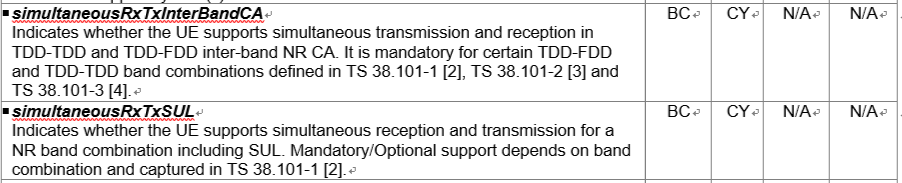 R4-2101743R4-2101743R4-2102376Status summary Sub-topic#1Tentative agreements:Candidate options:Recommendations for 2nd round:WF/LS t-doc Title Assigned Company,WF or LS lead#1CR/TP numberCRs/TPs Status update recommendation  XXXBased on 1st round of comments collection, moderator can recommend the next steps such as “agreeable”, “to be revised”CR/TP/LS/WF numberT-doc  Status update recommendation  XXXBased on 2nd round of comments collection, moderator can recommend the next steps such as “agreeable”, “to be revised”T-doc numberCompanyProposals / ObservationsR4-2101174IBE mask for almost contiguous allocationsQualcomm IncorporatedProposal: For almost contiguous allocations defined in sub-clause 6.2.2, the in-band emissions limit applied to any non-allocated RBs shall be the less stringent of the in-band emissions masks per Table 6.4.2.3-1 applied to each of the contiguously allocated RB groups.R4-2100164IBE_mask_almost_contiguous_CR_rel15Qualcomm IncorporatedReason for change:	Missing IBE mask for almost contiguous allocations. There are no in-gap IBE requirementsSummary of change:	Apply IBE mask to each of the contiguously allocated RB groups and use the less stringent of the masks in any unallocated region.R4-2100392CR for TS38 101-1 Rel-15 Correction for definition of P-MPRCATTReason for change:	In clause 3.2 and 6.2.4, the definitions of P-MPR as “Maximum allowed UE output power reduction” are incorrect. It is also not aligned with LTE and FR2 specification. In TS36.101 and TS38.101-2, it is defined as “Power Management Maximum Power Reduction”.Summary of change:	The definitions of P-MPR are modified from “Maximum allowed UE output power reduction” to “Power Management Maximum Power Reduction”.R4-2100395CR for TS38 101-1 Rel-16 Correction of condition for MPR and delta MPRCATTReason for change:	Current spec description leads misleading that the MPR tables only apply to the bands that relative channel bandwidth ≤ 4% for TDD bands or ≤ 3% for FDD bands.Summary of change:	Correct the wording to make the MPR tables apply to both of the relative channel bandwidth conditions.R4-2101005On applicability of additional emission requirement to CA/DCSoftBank Corp.[Proposal-1] Following sentences are agreed and captured in the minutes.It was agreed that RAN4 does not specify the relation between an additional requirement for UE unwanted emission and individual 2 band UL CA/DC in the form of positive listing, with an understanding that the relation shall be managed properly by an individual company. A negative listing is only allowed to indicate an exception to a rule.[Proposal-2] Endorse the contents of CRs to add applicability of additional emission requirement to CA/DC from REL-15.R4-2101947Simplification of n70Dish NetworkReason for change:	295MHz TX/RX spacing is unnecessary. 5MHz UL / 10MHz DL should be 10MHz UL / 15MHz DL. n70 is going to be introduced in device ecosystem soon so this is good time to get rid of unnecessary requirements Summary of change:	Removing 295MHz TX/RX spacing and modifying asymmetric UL/DL configurationsR4-2101989CR for 38.307 to delete the redundant information "duplex mode" for band combinations(Rel-15)Huawei, HiSiliconReason for change:	The indication for duplex mode is unnecessary for the band combinations with mixing duplex mode, since RAN4 never discuss the requirements or capabilities based mixing duplex mode for the band combination. We may still lost the other mixing duplex mode as the band combinations are increasing. There is no need to add these complicated terms which never appear in the core specification.In addition, the “mixing duplex mode” is determined by corresponding band combintions.Reducing the “mixing duplex mode” can extend the industry. Summary of change:	1.	Delete the column “duplex mode” for band combinationsR4-2102091Improvement of UL RMC tablesRohde & SchwarzProposal 1: Remove the TDD tables from the specification, make the FDD tables applicable for FDD and TDD and cover the TDD specific information in the general section.Proposal 2: Remove channel bandwidth and SCS information from the tables, since they provide no useful information.Proposal 3: Merge the separate tables for 15, 30 and 60 kHz SCS for the same modulation into a single table.Proposal 4: Remove the “target coding rate” information from the UL RMC tables, since it is conflicting with the information from TS 38.214 [2].Proposal 5: RAN4 agrees to apply the same principles to the RMC tables for FR2 in TS 38.101-2 as well.R4-2102194CR to TS38.101-1: Correction on applicability of minimum requirementsZTE CorporationReason for change:	The RF requirements for intra-band contiguous and non-contiguous CA apply  under the assumption of symmetric between CCs, i.e. same slot format. The slot format should be indicated by TDD-UL-DL-ConfigurationCommon and TDD-UL-DL-ConfigurationDedicated,  where TDD-UL-DL-ConfigurationCommon is a cell-specific TDD UL/DL configuration, and TDD-UL-DL-ConfigurationDedicated is used to configure (add or modify) the TDD UL/DL configuration for UE with a serving cell, which may be the SpCell or an SCell of an MCG or SCG, according to the TS38.331.It should be noted that in TS38.101-2 and TS38.101-3, the above two IEs are used to describe the same slot format assumption in PCell and SCell for NR SA. Therefore, it needs to align descriptions among the specs.Summary of change:	Correct the IEs for same slot format indication for intra-band CA.R4-2102595CR for TS 38.101-1: Cleanup for spurious emissions for UE co-existence tableAppleSummary of change:	In Table 6.5.3.2-1,1.	For n5, move protected Band 53 to the row with NOTE 2. 2.	For n12, move protected Band 51 to the row with NOTE 2.3.	For n28/n83, move protected Band 52 to the row without NOTE.R4-2102597CR for TS 38.101-1: Correction to FR1 time mask for SRS antenna switchingAppleSummary of change:	Revise Figure 6.3.3.6-5 by adding a guard symbol between SRS (Ant. “y”, Ant. switch) and SRS (Ant. “x”, Ant. switch) and evenly splitting the 15s transient period between SRS (Ant. “x”, other sets) and SRS (Ant. “y”, Ant. switch).R4-2102661On FR1 2L UL EVM RequirementQualcomm Incorporated, Lenovo, Motorola MobilityProposal 1: The reference receiver for the 2L UL MIMO EVM test case shall simultaneously measure the UE’s UL at both antenna connectors and implement a zero-forcing equalizer to diagonalize the channel.Proposal 2: For 2L UL, EVM equalizer spectrum flatness shall be evaluated per layer, based on the RMS value of all equalizer coefficients per SC for that layer.R4-2102658CR to 38.101-1: UL MIMO requirements updateModerator: Multiple files are in zip file. Only R4-2102658_ULMIMO_F15.docx is handled.Qualcomm Incorporated, Lenovo, Motorola MobilitySummary of change:	1.	Tx modulation quality requirements clarified as applying on per layer basis or per connector basis2.	Add SRS carrier switching to the list when UE is not required to maintain coherence 3.	EVM/ IBE Calculation block diagram for 2L inserted into Annex FCompanyComments to Sub topic 3-1:CompanyComments to Sub topic 3-2:XXXCR/TP numberComments collectionR4-2101174IBE mask for almost contiguous allocationsR4-2100164IBE_mask_almost_contiguous_CR_rel15R4-2100392CR for TS38 101-1 Rel-15 Correction for definition of P-MPRR4-2100395CR for TS38 101-1 Rel-16 Correction of condition for MPR and delta MPRR4-2101947Simplification of n70R4-2101989CR for 38.307 to delete the redundant information "duplex mode" for band combinations(Rel-15)R4-2102194CR to TS38.101-1: Correction on applicability of minimum requirementsR4-2102595CR for TS 38.101-1: Cleanup for spurious emissions for UE co-existence tableR4-2102597CR for TS 38.101-1: Correction to FR1 time mask for SRS antenna switchingR4-2102661On FR1 2L UL EVM Requirement R4-2102658CR to 38.101-1: UL MIMO requirements updateStatus summary Sub-topic#1Tentative agreements:Candidate options:Recommendations for 2nd round:WF/LS t-doc Title Assigned Company,WF or LS lead#1CR/TP numberCRs/TPs Status update recommendation  XXXBased on 1st round of comments collection, moderator can recommend the next steps such as “agreeable”, “to be revised”CR/TP/LS/WF numberT-doc  Status update recommendation  XXXBased on 2nd round of comments collection, moderator can recommend the next steps such as “agreeable”, “to be revised”